Appel à manifestation d’intérêt « Animation de la Culture Scientifique Technique et Industrielle (CSTI) » 2022 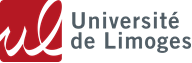 Dossier à retourner complété avant le 8 juillet à scienticulture@unilim.frNom du projet :Date de dépôt du projet : Responsable(s) du projet :Fonction du responsable de projet :Contact du responsable de projet :L'action : Présentation synthétique de l’action (titre + descriptif court, environ 200 mots format texte de communication)Présentation détaillée de l’action (type de projet, objectifs, motivations, les étapes du projet, etc. – sans limite de mots)Calendrier prévisionnel :Date(s) de la/des action(s) :Lieu(x) de la/des action(s) :Publics visés et objectif de fréquentation :Partenaires du projet :Communication envisagée :Le référent scientifique :Nom : Prénom : Structure :Fonction : Somme demandée :Budget prévisionnel de votre projet. (format tableur)